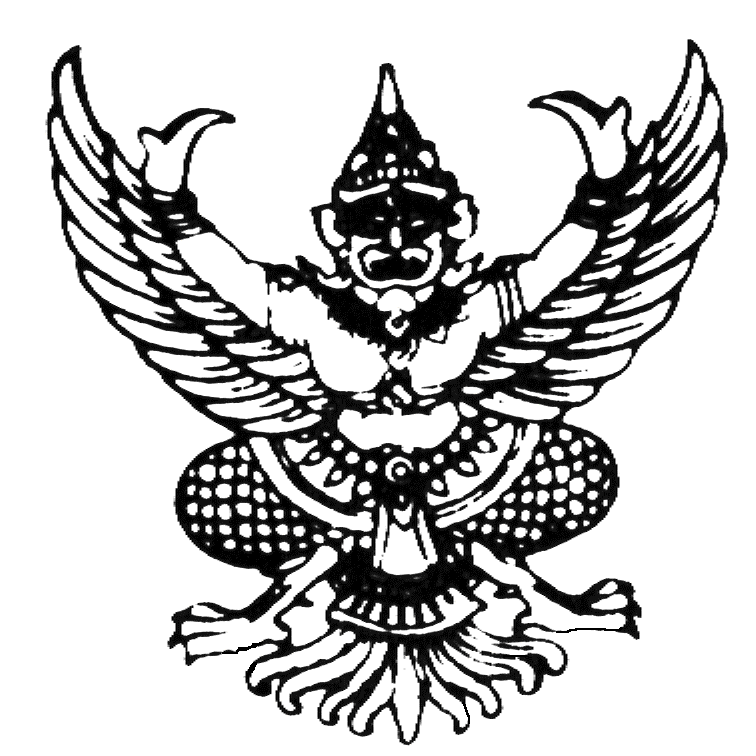 บันทึกข้อความส่วนราชการ…………………………………………………………………………...……..…………ที่…………………………………………………………………….……วันที่ .………… เดือน ……..…….….….…. พ.ศ. ………….…..เรื่อง  ขออนุญาตลาอุปสมบทเรียน  อธิการบดีมหาวิทยาลัยราชภัฏพิบูลสงคราม		ข้าพเจ้า ...........................….......….………....................ตำแหน่ง ....…......….….…..................................                ข้าราชการพลเรือนในสถาบันอุดมศึกษา     ลูกจ้างประจำ        พนักงานราชการ                  พนักงานมหาวิทยาลัย       พนักงานมหาวิทยาลัย เงินรายได้    พนักงานสายบริหาร                  เกิดวันที่..........เดือน..........................พ.ศ.................เข้ารับราชการเมื่อวันที่..........เดือน..........................พ.ศ.................สังกัดหน่วยงาน ....…………..........….…..……........ สำนัก/คณะ........……...............…...……...…...... มหาวิทยาลัยราชภัฏพิบูลสงคราม		ข้าพเจ้า       ยังไม่เคย         เคย  อุปสมบท    บัดนี้มีศรัทธาจะอุปสมบทในพระพุทธศาสนาณ วัด ...................................................................... ตั้งอยู่ ณ .........................................................................................หมายเลขโทรศัพท์ .................................................. กำหนดอุปสมบทวันที่..........เดือน..........................พ.ศ...................และจะจำพรรษาอยู่ ณ วัด ...........................................ตั้งอยู่ ณ .............................................จึงขออนุญาตลาอุปสมบท ตั้งแต่วันที่..........เดือน........................พ.ศ.................ถึงวันที่.........เดือน.........................พ.ศ................มีกำหนด..........วันเบอร์โทรศัพท์ติดต่อข้าพเจ้า...........................................................................	จึงเรียนมาเพื่อโปรดพิจารณาอนุญาตด้วย    จะขอบคุณยิ่ง							(ลงชื่อ)                   …..								(…………………….……………………)							ตำแหน่ง……………………..……………………..๑.  ความเห็นหัวหน้างาน/ หัวหน้าภาค			๒.  ความเห็นผู้บังคับบัญชาระดับคณะ / สำนัก………………….……………………….…...……			………………….……………………….…...……………………….……………………………...……...……….		………………….……………………………...……...……….(ลงชื่อ) …………………………………...……………			(ลงชื่อ) …………………………………........……………	 (…………………..…………………….…)			คณบดี / ผอ.สำนัก  …………………...………………     วันที่…….…/……….….…………./………….			วันที่……….…/……….…………………./……………….๓.  กองบริหารงานบุคคล				๔. คำสั่ง(ลงชื่อ)................................................ผู้ตรวจสอบ			 อนุญาต	    ไม่อนุญาต(ลงชื่อ)..........................................ผอ.กองบริหารงานบุคคล	………………….……………………………...……...……….(ลงชื่อ)..........................................ผอ.สำนักงานอธิการบดี	………………….……………………………...……...……….(ลงชื่อ) …………………………………...……………อธิการบดีหรือผู้ที่ได้รับมอบหมาย     วันที่…….…/……….….…………./………….